ATATÜRK ÜNİVERSİTESİ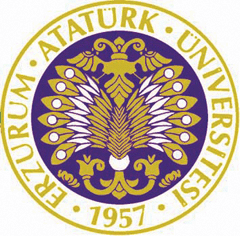 Mühendislik Fakültesi................. Mühendisliği Bölüm Başkanlığına 						                           Ders Muafiyet Başvuru DilekçesiDaha önce ................................ Üniversitesi ............................... Fakültesi .................... Bölümü’nde aldığım ve aşağıda belirttiğim ders/derslerden muaf olmak istiyorum. Gereğinin yapılmasını arz ederim.									İmza:									Tarih:Not: Aşağıdaki tabloda aldığınız dersin karşısına bu derse karşılık muaf olmak istediğiniz derse ait bilgileri giriniz.(Tabloya yeni satır eklemeyiniz, ihtiyaç duyulursa ikinci sayfadaki formu doldurarak devam ediniz)Eklenecek Belgeler:1- Transkript Belgesi (Onaylı)2- Ders İçerikleri (Onaylı)NOT: Bu form elektronik ortamda doldurularak ilgili Bölüm Sekreterliği’ne e-posta ile gönderilecek ve imzalı çıktısı ise ilgili Bölüm Sekreterliği’ne imza karşılığında teslim edilecektir.ATATÜRK ÜNİVERSİTESİMühendislik Fakültesi................. Mühendisliği Bölüm Başkanlığına 						                           Ders Muafiyet Başvuru DilekçesiDaha önce ................................ Üniversitesi ............................... Fakültesi .................... Bölümü’nde aldığım ve aşağıda belirttiğim ders/derslerden muaf olmak istiyorum. Gereğinin yapılmasını arz ederim.									İmza:									Tarih:Not: Aşağıdaki tabloda aldığınız dersin karşısına bu derse karşılık muaf olmak istediğiniz derse ait bilgileri giriniz.(Tabloya yeni satır eklemeyiniz, ihtiyaç duyulursa ikinci sayfadaki formu doldurarak devam ediniz)Eklenecek Belgeler:1- Transkript Belgesi (Onaylı)2- Ders İçerikleri (Onaylı)NOT: Bu form elektronik ortamda doldurularak ilgili Bölüm Sekreterliği’ne e-posta ile gönderilecek ve imzalı çıktısı ise ilgili Bölüm Sekreterliği’ne imza karşılığında teslim edilecektir.KİMLİK BİLGİLERİ (Tüm alanları doldurunuz)KİMLİK BİLGİLERİ (Tüm alanları doldurunuz)Öğrenci NoAdı ve SoyadıBölümüBölümüne Kayıt ŞekliTelefon / e-postaAdresDAHA ÖNCE ALDIĞIM DERSLERİNDAHA ÖNCE ALDIĞIM DERSLERİNDAHA ÖNCE ALDIĞIM DERSLERİNATATÜRK ÜNİVERSİTESİ, MÜHENDİSLİK FAKÜLTESİ,........................ MÜHENDİSLİĞİ BÖLÜMÜ’NDE MUAF OLMAK İSTEDİĞİM DERSLERİNATATÜRK ÜNİVERSİTESİ, MÜHENDİSLİK FAKÜLTESİ,........................ MÜHENDİSLİĞİ BÖLÜMÜ’NDE MUAF OLMAK İSTEDİĞİM DERSLERİNATATÜRK ÜNİVERSİTESİ, MÜHENDİSLİK FAKÜLTESİ,........................ MÜHENDİSLİĞİ BÖLÜMÜ’NDE MUAF OLMAK İSTEDİĞİM DERSLERİNATATÜRK ÜNİVERSİTESİ, MÜHENDİSLİK FAKÜLTESİ,........................ MÜHENDİSLİĞİ BÖLÜMÜ’NDE MUAF OLMAK İSTEDİĞİM DERSLERİNADIKrediAKTSKODUADIKrediAKTSİLGİLİ YÖNETMELİK MADDELERİATATÜRK ÜNİVERSİTESİ DERS MUAFİYETİ VE İNTİBAK İŞLEMLERİ UYGULAMA ESASLARIBaşvuru esasları ve süresiMADDE 5- (1) Üniversiteye kayıt hakkı kazanan öğrencilerin, daha önce devam ettikleri yükseköğretim programında başarılı oldukları derslerden muaf olabilmeleri ve diğer yüksek öğretim kurumlarından ve/veya açık öğretim kurumlarından alınan derslerin geçer notlarının muaf olarak değerlendirilebilmesi için, dekanlığa/müdürlüğe muafiyet istedikleri dersleri belirten bir dilekçe ve ekinde not döküm belgesi ile ders içeriklerini kapsayan onaylı belgelerle başvurmaları gerekir. (2) Öğrenciler, daha önce almış ve başarmış oldukları ders/dersler karşılığında hangi ders/derslerden muaf olmak istediklerini başvuru dilekçelerinde belirtmek zorundadırlar.(3) Öğrenciler, daha önce almış ve başarmış oldukları birden fazla derse karşılık muadil ders/derslerden muafiyet isteğinde bulunabilirler. (4) Başvurular, öğrencinin üniversiteye ders kaydını yaptırdığı ilk yarıyılın/yılın ikinci haftasının sonuna kadar yapılır. Sonraki yarıyıl/yıllarda yapılacak muafiyet talepleri ya da yapılan muafiyet/intibak işlemlerinin iptaline yönelik istekler kabul edilmez. KİMLİK BİLGİLERİ (Tüm alanları doldurunuz)KİMLİK BİLGİLERİ (Tüm alanları doldurunuz)Öğrenci NoAdı ve SoyadıBölümüBölümüne Kayıt ŞekliTelefon / e-postaAdresDAHA ÖNCE ALDIĞIM DERSLERİNDAHA ÖNCE ALDIĞIM DERSLERİNDAHA ÖNCE ALDIĞIM DERSLERİNATATÜRK ÜNİVERSİTESİ, MÜHENDİSLİK FAKÜLTESİ,........................ MÜHENDİSLİĞİ BÖLÜMÜ’NDE MUAF OLMAK İSTEDİĞİM DERSLERİNATATÜRK ÜNİVERSİTESİ, MÜHENDİSLİK FAKÜLTESİ,........................ MÜHENDİSLİĞİ BÖLÜMÜ’NDE MUAF OLMAK İSTEDİĞİM DERSLERİNATATÜRK ÜNİVERSİTESİ, MÜHENDİSLİK FAKÜLTESİ,........................ MÜHENDİSLİĞİ BÖLÜMÜ’NDE MUAF OLMAK İSTEDİĞİM DERSLERİNATATÜRK ÜNİVERSİTESİ, MÜHENDİSLİK FAKÜLTESİ,........................ MÜHENDİSLİĞİ BÖLÜMÜ’NDE MUAF OLMAK İSTEDİĞİM DERSLERİNADIKrediAKTSKODUADIKrediAKTSİLGİLİ YÖNETMELİK MADDELERİATATÜRK ÜNİVERSİTESİ DERS MUAFİYETİ VE İNTİBAK İŞLEMLERİ UYGULAMA ESASLARIBaşvuru esasları ve süresiMADDE 5- (1) Üniversiteye kayıt hakkı kazanan öğrencilerin, daha önce devam ettikleri yükseköğretim programında başarılı oldukları derslerden muaf olabilmeleri ve diğer yüksek öğretim kurumlarından ve/veya açık öğretim kurumlarından alınan derslerin geçer notlarının muaf olarak değerlendirilebilmesi için, dekanlığa/müdürlüğe muafiyet istedikleri dersleri belirten bir dilekçe ve ekinde not döküm belgesi ile ders içeriklerini kapsayan onaylı belgelerle başvurmaları gerekir. (2) Öğrenciler, daha önce almış ve başarmış oldukları ders/dersler karşılığında hangi ders/derslerden muaf olmak istediklerini başvuru dilekçelerinde belirtmek zorundadırlar.(3) Öğrenciler, daha önce almış ve başarmış oldukları birden fazla derse karşılık muadil ders/derslerden muafiyet isteğinde bulunabilirler. (4) Başvurular, öğrencinin üniversiteye ders kaydını yaptırdığı ilk yarıyılın/yılın ikinci haftasının sonuna kadar yapılır. Sonraki yarıyıl/yıllarda yapılacak muafiyet talepleri ya da yapılan muafiyet/intibak işlemlerinin iptaline yönelik istekler kabul edilmez. 